SAKARYA NEHRİ ÇIKIŞ AĞZI SAHİL DÜZENLEMESİ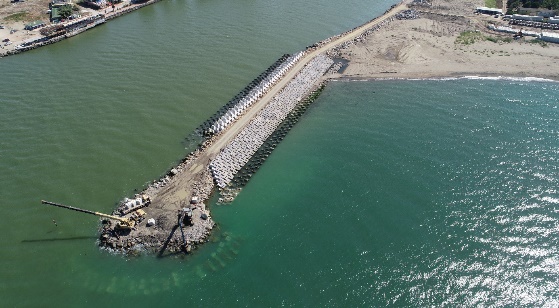 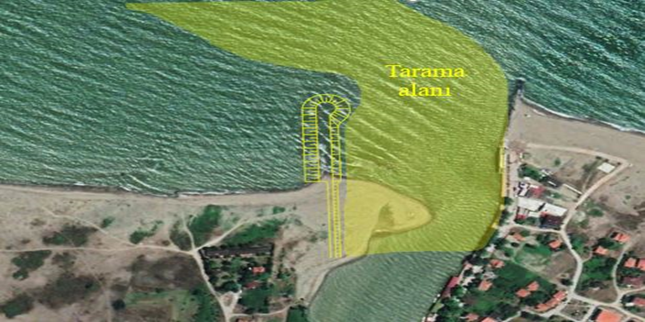 Proje bedeli		: 4.051.000 TL Başlangıç/Bitiş 	: 21.06.2019 – 06.09.2020Teknik Özellikler	: 125 m dik mahmuz, 277 m kıyı tahkimatı ve tarama yapılması.